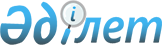 Тұрғын үй-коммуналдық шаруашылық саласындағы мемлекеттік көрсетілетін қызметтер стандарттарын бекіту туралы
					
			Күшін жойған
			
			
		
					Қазақстан Республикасы Үкіметінің 2014 жылғы 5 наурыздағы № 185 қаулысы. Күші жойылды - Қазақстан Республикасы Үкіметінің 2015 жылғы 23 желтоқсандағы № 1034 қаулысымен

      Ескерту. Күші жойылды - ҚР Үкіметінің 23.12.2015 № 1034 (алғашқы ресми жарияланған күнінен кейін күнтізбелік он күн өткен соң қолданысқа енгізіледі) қаулысымен.      РҚАО-ның ескертпесі.      ҚР мемлекеттік басқару деңгейлері арасындағы өкілеттіктердің аражігін ажырату мәселелері бойынша 2014 жылғы 29 қыркүйектегі № 239-V ҚРЗ Заңына сәйкес ҚР Ұлттық экономика министрінің 2015 жылғы 9 сәуірдегі № 319 бұйрығын қараңыз.      «Мемлекеттік көрсетілетін қызметтер туралы» 2013 жылғы 15 сәуірдегі Қазақстан Республикасының Заңы 6-бабының 3) тармақшасына сәйкес Қазақстан Республикасының Үкіметі ҚАУЛЫ ЕТЕДІ:



      1. Қоса беріліп отырған:



      1) «Тұрғын үй көмегін тағайындау» мемлекеттік көрсетілетін қызмет стандарты;



      2) «Мемлекеттік тұрғын үй қорынан берілетін тұрғын үйге немесе жеке тұрғын үй қорынан жергілікті атқарушы орган жалдаған тұрғын үйге мұқтаж азаматтарды есепке алу және кезекке қою, сондай-ақ жергілікті атқарушы органдардың тұрғын үй беру туралы шешім қабылдауы» мемлекеттік көрсетілетін қызмет стандарты бекітілсін.



      2. Осы қаулыға қосымшаға сәйкес Қазақстан Республикасы Үкіметінің кейбір шешімдерінің күші жойылды деп танылсын.



      3. Осы қаулы алғашқы ресми жарияланған күнінен кейін күнтізбелік он күн еткен соң қолданысқа енгізіледі.      Қазақстан Республикасының

      Премьер-Министрі                           С. Ахметов

Қазақстан Республикасы 

Үкіметінің        

2014 жылғы 5 наурыздағы

№ 185 қаулысымен  

бекітілген       

«Тұрғын үй көмегін тағайындау» мемлекеттік көрсетілетін қызмет

стандарты 

1. Жалпы ережелер

      1. «Тұрғын үй көмегін тағайындау» мемлекеттік көрсетілетін қызметі (бұдан әрі - мемлекеттік көрсетілетін қызмет).



      2. Мемлекеттік көрсетілетін қызмет стандартын Қазақстан Республикасы Өңірлік даму министрлігі (бұдан әрі - Министрлік) әзірледі.



      3. Мемлекеттік қызметті Астана және Алматы қалаларының жұмыспен қамтуды үйлестіру және әлеуметтік бағдарламалар басқармалары, аудандардың, облыстық маңызы бар қалалардың жұмыспен қамтуды үйлестіру және әлеуметтік бағдарламалар бөлімдері (бұдан әрі - көрсетілетін қызметті беруші) көрсетеді.

      Өтініштерді қабылдау және мемлекеттік қызмет көрсету нәтижелерін беру:



      1) Қазақстан Республикасы Көлік және коммуникация министрлігі Мемлекеттік қызметтерді автоматтандыруды бақылау және халыққа қызмет көрсету орталықтарының қызметін үйлестіру комитетінің «Халыққа қызмет көрсету орталығы» шаруашылық жүргізу құқығындағы республикалық мемлекеттік кәсіпорны (бұдан әрі - ХҚО) арқылы;



      2) «электрондық үкіметтің www.egov.kz веб-порталы (бұдан әрі - портал) арқылы жүзеге асырылады. 

2. Мемлекеттік қызмет көрсету тәртібі

      4. Мемлекеттік қызмет көрсету мерзімі:



      1) ХҚО-ға құжаттар топтамасын тапсырған сәттен бастап, сондай-ақ порталға өтініш берген кезде - күнтізбелік 10 (он) күн.

      Құжаттар топтамасын ХҚО-ға тапсыру күні мемлекеттік қызмет көрсету мерзіміне кірмейді, бұл ретте көрсетілетін қызметті беруші мемлекеттік қызмет көрсету нәтижесін мемлекеттік қызметті көрсету мерзімі аяқталғанға дейін бір күн бұрын ұсынады;



      2) құжаттар топтамасын тапсыру үшін күтудің рұқсат етілетін ең ұзақ уақыты - 15 (он бес) минут;



      3) қызмет көрсетудің рұқсат етілетін ең ұзақ уақыты - 15 (он бес) минут.



      5. Мемлекеттік қызмет көрсету нысаны: электрондық (ішінара

автоматтандырылған) және (немесе) қағаз түрінде.



      6. Мемлекеттік қызмет көрсету нәтижесі -тұрғын үй көмегін тағайындау туралы хабарлама (бұдан әрі - хабарлама) не осы мемлекеттік көрсетілетін қызмет стандартының 10-тармағында көзделген жағдайларда және негіздер бойынша мемлекеттік қызмет көрсетуден бас тарту туралы дәлелді жауап.

      Мемлекеттік қызмет көрсету нәтижесін беру нысаны: электрондық түрде.

      Көрсетілетін қызметті алушы қағаз жеткізгіштегі хабарламаны алу үшін өтініш берген жағдайда хабарлама электрондық форматта ресімделеді, басып шығарылады және ХҚО уәкілетті адамының қолымен және мөрмен расталады.

      Портал арқылы өтініш берген кезде мемлекеттік қызмет көрсету нәтижесі көрсетілетін қызметті берушінің уәкілетті адамының ЭЦҚ-сымен куәландырылған электрондық құжат нысанында көрсетілетін қызметті алушыға «жеке кабинетіне» жіберіледі.



      7. Мемлекеттік қызмет жеке тұлғаларға: аталған жерде тұрақты тұратын, тұрғын үй көмегін алуға құқығы бар аз қамтамасыз етілген отбасыларға (азаматтарға) (бұдан әрі - көрсетілетін қызметті алушылар) тегін көрсетіледі.



      8. Жұмыс кестесі:



      1) ХҚО-ның - Қазақстан Республикасының еңбек заңнамасына сәйкес демалыс және мереке күндерін қоспағанда, дүйсенбі — сенбі аралығында, түскі үзіліссіз сағат 9.00-ден 20.00-ге дейін. Мемлекеттік қызмет алдын ала жазылусыз және жеделдетіп қызмет көрсетусіз кезек күту тәртібімен көрсетіледі, көрсетілетін қызметті алушының қалауы бойынша электрондық кезекті портал арқылы брондауға болады;



      2) порталдың - тәулік бойы (жөндеу жұмыстарын жүргізуге байланысты техникалық үзілістерді қоспағанда).



      9. Көрсетілетін қызметті алушы (не сенімхат бойынша оның өкілі) өтініш берген кезде мемлекеттік қызмет көрсету үшін қажетті құжаттардың тізбесі:



      1) ХҚО-ға:

      осы мемлекеттік көрсетілетін қызмет стандартына 1-қосымшаға сәйкес нысан бойынша өтініш;

      көрсетілетін қызметті алушының жеке басын куәландыратын құжат (түпнұсқа көрсетілетін қызметті алушының жеке басын сәйкестендіру үшін ұсынылады);

      осы мемлекеттік көрсетілетін қызмет стандартына 2-қосымшаның 1, 5, 6, 7-тармақтарында, 8-тармағының 2) тармақшасында және 10-тармағында көрсетілген отбасының табысын растайтын құжаттар. Тұрғын үй көмегін алуға үміткер отбасының (Қазақстан Республикасы азаматының) жиынтық табысын есептеу тәртібін тұрғын үй қатынастары саласындағы уәкілетті орган айқындайды;

      тұрғын үйді (тұрғын ғимаратты) күтіп-ұстауға арналған ай сайынғы жарнаның мөлшері туралы шот;

      коммуналдық қызметтерді тұтынуға арналған шот;

      телекоммуникация қызметтері үшін түбіртек-шот немесе байланыс қызметтерін көрсетуге арналған шарттың көшірмесі;

      жеке тұрғын үй қорынан жергілікті атқарушы орган жалдаған тұрғын үйді пайдаланғаны үшін жергілікті атқарушы орган берген жалдау ақысының мөлшері туралы шот.

      Көрсетілетін қызметті алушының жеке басын куәландыратын құжаттардың, осы мемлекеттік көрсетілетін қызмет стандартын 2-қосымшаның 2, 3, 4-тармақтарында, 8-тармағының 1) тармақшасында және 9-тармағында көрсетілген отбасының табысын, азаматтардың мекенжайын растайтын құжаттардың, тұрғын үйге тіркелген құқықтар туралы құжаттардың мәліметтерін ХҚО-ның қызметкері тиісті мемлекеттік ақпараттық жүйелерден мемлекеттік қызметтерді көрсету мониторингінің ақпараттық жүйесі арқылы мемлекеттік органдардың уәкілетті тұлғаларының ЭЦҚ-сымен куәландырылған электрондық құжаттар нысанында алады.

      ХҚО-ның қызметкері мемлекеттік қызметтер көрсету кезінде, егер Қазақстан Республикасының заңдарында өзгеше көзделмесе, ақпараттық жүйелерде қамтылған заңмен қорғалатын құпияны құрайтын мәліметтерді пайдалануға көрсетілетін қызметті алушының жазбаша келісімін алады.

      Көрсетілетін қызметті алушы көрсетілген мерзімде қызметтің нәтижесін алуға келмеген жағдайда, ХҚО бір ай бойы оның сақталуын қамтамасыз етеді, одан кейін оларды осы мемлекеттік көрсетілетін қызмет стандартының 3-қосымшасына сәйкес нысан бойынша көрсетілетін қызметті берушіге одан әрі сақтауға береді.

      Көрсетілетін қызметті алушы дайын құжаттарды алуға ХҚО-ға бір ай өткеннен кейін өтініш берген кезде ХҚО бір жұмыс күні ішінде көрсетілетін қызметті берушіге сұрау салады. Көрсетілетін қызметті беруші бір жұмыс күні ішінде дайын құжаттарды ХҚО-ға жібереді, одан кейін ХҚО дайын құжаттарды көрсетілетін қызметті алушыға береді;



      2) порталда:

      көрсетілетін қызметті алушының ЭЦҚ-сымен куәландырылған электрондық құжат нысанындағы сұрау салу;

      осы мемлекеттік көрсетілетін қызмет стандартына 2-қосымшаның 1, 5, 6, 7-тармақтарында, 8-тармағының 2) тармақшасында және  10-тармағында көрсетілген отбасының табысын растайтын құжаттардың электрондық көшірмелері;

      тұрғын үйді (тұрғын ғимаратты) күтіп-ұстауға арналған ай сайынғы жарнаның мөлшері туралы шоттың электрондық көшірмесі;

      коммуналдық қызметтерді тұтынуға арналған шоттың электрондық көшірмесі;

      телекоммуникация қызметтері үшін түбіртек-шоттың электрондық көшірмесі немесе байланыс қызметтерін көрсетуге арналған шарттың көшірмесі;

      жеке тұрғын үй қорынан жергілікті атқарушы орган жалдаған тұрғын үйді пайдаланғаны үшін жергілікті атқарушы орган берген жалдау ақысының мөлшері туралы шоттың электрондық көшірмесі.

      Көрсетілетін қызметті алушының жеке басын куәландыратын құжаттардың, осы мемлекеттік көрсетілетін қызмет стандартына 2-қосымшаның 2, 3, 4-тармақтарында, 8-тармағының 1) тармақшасында және 9-тармағында көрсетілген отбасының табысын, азаматтардың мекенжайын растайтын құжаттардың, тұрғын үйге тіркелген құқықтар туралы құжаттардың мәліметтерін көрсетілетін қызметті беруші тиісті мемлекеттік ақпараттық жүйелерден мемлекеттік қызметтерді көрсету мониторингінің ақпараттық жүйесі арқылы мемлекеттік органдардың уәкілетті тұлғаларының ЭЦҚ-сымен куәландырылған электрондық құжаттар нысанында алады.

      Көрсетілетін қызметті алушы барлық қажетті құжаттарды:



      1) ХҚО-ға берген кезде - мыналарды көрсете отырып, тиісті құжаттар қабылданғаны туралы қолхат беріледі:

      құжаттың нөмірі мен қабылданған күні;

      сұратылған мемлекеттік көрсетілетін қызметтің түрі;

      қоса берілген құжаттардың саны мен атауы;

      мемлекеттік көрсетілетін қызметті алу күні (уақыты) мен құжаттарды беру орны;

      құжаттарды қабылдаған жауапты адамның тегі, аты, әкесінің аты;

      көрсетілетін қызметті алушының тегі, аты, әкесінің аты, көрсетілетін қызметі алушының байланыс деректері;



      2) порталда - көрсетілетін қызметті алушының «жеке кабинетінде» мемлекеттік көрсетілетін қызметтің нәтижесін алатын күнін көрсете отырып, мемлекеттік қызмет көрсету үшін сұрау салуды қабылдау туралы мәртебе көрсетіледі.



      10. Көрсетілетін қызметті алушы құжаттардың толық топтамасын ұсынбаған жағдайда ХҚО қызметкері осы мемлекеттік көрсетілетін қызмет стандартына 4-қосымшаға сәйкес құжаттарды қабылдаудан бас тарту туралы қолхат береді. 

3. Мемлекеттік қызметтер көрсету мәселелері бойынша

көрсетілетін қызметті берушінің және (немесе) олардың лауазымды

адамдарының, халыққа қызмет көрсету орталықтарының және

(немесе) олардың қызметкерлерінің шешімдеріне, әрекетіне

(әрекетсіздігіне) шағымдану тәртібі

      11. Мемлекеттік қызмет көрсету мәселелері бойынша көрсетілетін қызметті берушінің не (немесе) оның лауазымды адамдарының, халыққа қызмет көрсету орталықтарының және (немесе) оның қызметкерлерінің шешімдеріне, әрекетіне (әрекетсіздігіне) шағымдану: шағым көрсетілетін қызметті беруші басшысының атына не облыстардың, республикалық маңызы бар қаланың, астананың тиісті жергілікті атқарушы органы басшысының атына www.minregion.qov.kz және www.con.qov.kz интернет-ресурстарында көрсетілген мекенжайлар бойынша беріледі.

      Шағымдар жазбаша нысанда почта арқылы немесе көрсетілетін қызметті берушінің немесе облыстардың, республикалық маңызы бар қаланың, астананың тиісті жергілікті атқарушы органының кеңсесі арқылы қолма-қол қабылданады.

      Шағымды қабылдаған адамның тегі мен аты-жөні, берілген шағымға жауап алу мерзімі және орны көрсетіле отырып, шағымды көрсетілетін қызметті берушінің немесе облыстардың, республикалық маңызы бар қаланың, астананың тиісті жергілікті атқарушы органының кеңсесінде тіркеу (мөртаңба, кіріс нөмірі және күні) оның қабылданғанын растау болып табылады. Тіркелгеннен кейін шағым жауапты орындаушыны айқындау және тиісті шаралар қабылдау үшін көрсетілетін қызметті берушінің немесе облыстардың, республикалық маңызы бар қаланың, астананың тиісті жергілікті атқарушы органының басшысына жіберіледі.

      ХҚО қызметкерінің әрекетіне (әрекетсіздігіне) шағым ХҚО-ның www.con.qov.kz интернет-ресурсында көрсетілген мекенжайлар мен телефондар бойынша ХҚО басшысына жіберіледі.

      Қолма-қол, сол сияқты почта арқылы түскен шағымның ХҚО кеңсесінде қабылданғанын растау оны тіркеу (мөртаңба, кіріс нөмірі және тіркелген күні шағымның екінші данасына немесе шағымға ілеспе хатқа қойылады) болып табылады. Шағым тіркелгеннен кейін жауапты орындаушыны айқындау және тиісті шаралар қабылдау үшін ХҚО басшысына жіберіледі.

      Көрсетілетін қызметті берушіге немесе облыстардың, республикалық маңызы бар қаланың, астананың тиісті жергілікті атқарушы органына немесе ХҚО-ға келіп түскен көрсетілетін қызметті алушының шағымы оны тіркеген күннен бастап бес жұмыс күні ішінде қаралуға жатады. Шағымды қараудың нәтижелері туралы дәлелді жауап почта байланысы арқылы көрсетілетін қызметті алушыға жіберіледі не көрсетілетін қызметті берушінің немесе облыстардың, республикалық маңызы бар қаланың, астананың тиісті жергілікті атқарушы органының кеңсесінде қолма-қол беріледі.

      Портал арқылы өтініш берген кезде шағымдану тәртібі туралы ақпаратты бірыңғай байланыс орталығының 1414 телефоны бойынша алуға болады.

      Шағымды портал арқылы жіберген кезде көрсетілетін қызметті алушының «жеке кабинетінен» өтініш туралы ақпарат қолжетімді болады, ол көрсетілетін қызметті беруші өтінішті өңдеу (жеткізу, тіркеу, орындау туралы белгілер, қарау немесе қараудан бас тарту туралы жауап) барысында жаңартылады.

      Көрсетілген мемлекеттік қызмет нәтижелерімен келіспеген жағдайда көрсетілетін қызметті алушы мемлекеттік қызметтер көрсету сапасын бағалау. және бақылау жөніндегі уәкілетті органға шағым бере алады.

      Мемлекеттік қызметтер көрсету сапасын бағалау және бақылау жөніндегі уәкілетті органның атына келіп түскен көрсетілетін қызметті алушының шағымы оны тіркеген күннен бастап он бес жұмыс күні ішінде қаралуға жатады.



      12. Көрсетілген мемлекеттік қызмет нәтижелерімен келіспеген жағдайда көрсетілетін қызметті алушының Қазақстан Республикасының заңнамасында белгіленген тәртіпте сотқа жүгінуге құқығы бар. 

4. Мемлекеттік қызмет көрсету, оның ішінде электрондық нысанда

және халыққа қызмет көрсету орталықтары арқылы көрсету

ерекшеліктері ескеріле отырып, өзге де талаптар

      13. Денсаулық жағдайына байланысты ХҚО-ға жеке өзі келуге мүмкіндігі жоқ көрсетілетін қызметті алушыларға мемлекеттік қызметті көрсету үшін қажетті құжаттарды қабылдауды ХҚО қызметкері көрсетілетін қызметті алушының тұрғылықты жеріне барып отырып жүргізеді.



      14. Мемлекеттік қызметті көрсету орындарының мекенжайлары:



      1) көрсетілетін қызметті берушінің www.minregion.qov.kz интернет-ресурсында, «Мемлекеттік көрсетілетін қызметтердің стандарттары» бөлімі;



      2) ХҚО-ның www.con.qov.kz интернет-ресурсында орналастырылған.



      15. Көрсетілетін қызметті алушының мемлекеттік көрсетілетін қызметті ЭЦҚ болған жағдайда портал арқылы электрондық нысанда алу мүмкіндігі бар.



      16. Көрсетілетін қызметті алушының қашықтықтан қол жеткізу режимінде порталдың «жеке кабинеті» арқылы, мемлекеттік қызмет көрсету мәселелері жөніндегі анықтамалық қызметтер, сондай-ақ мемлекеттік қызметтер көрсету мәселелері жөніндегі бірыңғай байланыс орталығы арқылы мемлекеттік қызметті көрсетудің тәртібі мен мәртебесі туралы ақпаратты алу мүмкіндігі бар.



      17. Мемлекеттік қызметтер көрсету мәселелері жөніндегі анықтамалық қызметтердің байланыс телефондары көрсетілетін қызметті берушінің www.minregion.qov.kz интернет-ресурсында орналастырылған. Мемлекеттік қызметтер көрсету мәселелері жөніндегі бірыңғай байланыс орталығы: (1414).

«Тұрғын үй көмегін тағайындау» 

мемлекеттік көрсетілетін қызмет

стандартына 1-қосымша      _____________ (қаланың, ауданның)

жұмыспен қамтуды үйлестіру

және әлеуметтік бағдарламалар

бөлімдері,

(облыстың маңызы бар қалалардың және

Астана және Алматы қалаларының)

жұмыспен қамтуды үйлестіру және

әлеуметтік бағдарламалар

басқармасының басшысы

__________________________

(тегі, аты-жөні) 

Тұрғын үй көмегін тағайындау туралы өтініш      Мен ___________________________________________________________

                 (тегі, аты, әкесінің аты (бар болса), туған жылы)

тұрғын үйдің меншік иесі (жалдаушы) болып табыламын, жеке куәлік № _______, ____________________ берген. Тұрғын үйді күтіп-ұстауға және тұтынылған тұрғын үй-коммуналдық қызметтерге ақы төлеу жөніндегі шығындарды өтеу үшін мекенжайы бойынша тұратын адам менің отбасыма тұрғын үй көмегін тағайындауды сұраймын.Өтінішке саны дана қажетті құжаттарды қоса беремін.Жеке шотының №, банктің атауы.Күні: 20 _ жылғы «____» ______ Өтініш берушінің қолы _________

«Тұрғын үй көмегін тағайындау» 

мемлекеттік көрсетілетін қызмет

стандартына 2-қосымша       

Отбасының табысын растайтын құжаттар тізбесі

«Тұрғын үй көмегін тағайындау» 

мемлекеттік көрсетілетін қызмет

стандартына 3-қосымша       

Талап етілмеген құжаттарды уәкілетті органға жіберу тізіліміУәкілетті орган:_____________________________

ХҚО РМК бөлімшесінің атауы:__________________

Тізілімді қалыптастыру уақыты:_______________Барлығы:____________Тапсырған ________/_________/               Қабылдады _______________

/_________________/

        (жауапты адамның Т.А.Ә.)            (жауапты адамның Т.А.Ә.)

«Тұрғын үй көмегін тағайындау» 

мемлекеттік көрсетілетін қызмет

стандартына 4-қосымша      _____________________________________________

(Тегі, аты, әкесінің аты (бұдан әрі- Т.А.Ә.)

___________________________________________

(көрсетілетін қызметті алушының мекенжайы) 

Құжаттарды қабылдаудан бас тарту туралы қолхат      «Мемлекеттік көрсетілетін қызметтер туралы» 2013 жылғы 15 сәуірдегі Қазақстан Республикасының Заңы 20-бабының 2-тармағын басшылыққа ала отырып, «Халыққа қызмет көрсету орталығы» РМК филиалының №__ бөлімі (мекенжайы көрсетілсін) мемлекеттік қызмет көрсетуге (мемлекеттік қызметтің атауы мемлекеттік көрсетілетін қызмет стандартына сәйкес көрсетілсін) құжаттарды қабылдаудан Сіздің мемлекеттік көрсетілетін қызмет стандартында көзделген тізбеге сәйкес құжаттардың толық топтамасын ұсынбауыңызға байланысты бас тартады, атап айтқанда:

      Жоқ құжаттардың атауы:

      1)____________________________;

      2)____________________________;

      3)____________________________.      Осы қолхат әр тарапқа бір-бірден 2 данада жасалды.      Т.А.Ә. (ХҚО қызметкері)                            (қолы)Орындаушы: Т.А.Ә.___________

Телефоны ______________

Алдым: Т.А.Ә. / көрсетілетін қызметті алушының қолы

20 жылғы «___» _________

Қазақстан Республикасы 

Үкіметінің        

2014 жылғы 5 наурыздағы

№ 185 қаулысымен  

бекітілген       

«Мемлекеттік тұрғын үй қорынан берілетін тұрғын үйге немесе

жеке тұрғын үй қорынан жергілікті атқарушы орган жалдаған

тұрғын үйге мұқтаж азаматтарды есепке алу және кезекке қою,

сондай-ақ жергілікті атқарушы органдардың тұрғын үй беру туралы

шешім қабылдауы» мемлекеттік көрсетілетін қызмет стандарты 

1. Жалпы ережелер

      1. «Мемлекеттік тұрғын үй қорынан берілетін тұрғын үйге немесе жеке тұрғын үй қорынан жергілікті атқарушы орган жалдаған тұрғын үйге мұқтаж азаматтарды есепке алу және кезекке қою, сондай-ақ жергілікті атқарушы органдардың тұрғын үй беру туралы шешім қабылдауы» мемлекеттік көрсетілетін қызметі (бұдан әрі - мемлекеттік көрсетілетін қызмет).



      2. Мемлекеттік көрсетілетін қызмет стандартын Қазақстан Республикасы Өңірлік даму министрлігі (бұдан әрі - Министрлік) әзірледі.



      3. Мемлекеттік қызметті облыстардың, Астана және Алматы

қалаларының, аудандардың және облыстық маңызы бар қалалардың жергілікті атқарушы органдары (бұдан әрі - көрсетілетін қызметті беруші) көрсетеді.

      Өтініштерді қабылдау және мемлекеттік қызмет көрсету нәтижелерін беру:



      1) Қазақстан Республикасы Көлік және коммуникация министрлігі Мемлекеттік қызметтерді автоматтандыруды бақылау және халыққа қызмет көрсету орталықтарының қызметін үйлестіру комитетінің «Халыққа қызмет көрсету орталығы» шаруашылық жүргізу құқығындағы республикалық мемлекеттік кәсіпорны (бұдан әрі - ХҚО) арқылы;



      2) «электрондық үкіметтің www.egov.kz веб-порталы (бұдан әрі - портал) арқылы жүзеге асырылады. 

2. Мемлекеттік қызмет көрсету тәртібі

      4. Мемлекеттік қызмет көрсету мерзімі:



      1) ХҚО-ға құжаттар топтамасын тапсырған сәттен бастап, сондай-ақ порталға өтініш берген кезде - күнтізбелік 30 (отыз) күн.

      Құжаттар топтамасын ХҚО-ға тапсыру күні мемлекеттік қызмет көрсету мерзіміне кірмейді, бұл ретте көрсетілетін қызметті беруші мемлекеттік қызмет көрсету нәтижесін мемлекеттік қызметті көрсету мерзімі аяқталғанға дейін бір күн бұрын ұсынады;



      2) құжаттар топтамасын тапсыру үшін күтудің рұқсат етілетін ең ұзақ уақыты - 15 (он бес) минут;



      3) қызмет көрсетудің рұқсат етілетін ең ұзақ уақыты - 15 (он бес) минут.



      5. Мемлекеттік қызмет көрсету нысаны: электрондық (ішінара автоматтандырылған) және (немесе) қағаз түрінде.



      6. Мемлекеттік қызмет көрсету нәтижесі - кезектің реттік нөмірін көрсете отырып, есепке қою туралы хабарлама (бұдан әрі - хабарлама) не осы мемлекеттік көрсетілетін қызмет стандартының 10-тармағында көзделген жағдайларда және негіздер бойынша мемлекеттік қызмет көрсетуден бас тарту туралы дәлелді жауап. Жергілікті атқарушы органдардың мемлекеттік тұрғын үй қорынан тұрғын үйге немесе жеке тұрғын үй қорынан жергілікті атқарушы орган жалдаған тұрғын үйге мұқтаж азаматтарға тұрғын үй беру туралы шешім қабылдауы Қазақстан Республикасы Үкіметінің 2011 жылғы 1 желтоқсандағы № 1420 қаулысымен бекітілген Мемлекеттік тұрғын үй қорынан тұрғын үй немесе жеке тұрғын үй қорынан жергілікті атқарушы орган жалдаған тұрғын үй беру және пайдалану қағидаларына сәйкес жүзеге асырылады.

      Мемлекеттік қызмет көрсету нәтижесін беру нысаны: электрондық түрде.

      Көрсетілетін қызметті алушы қағаз жеткізгіште хабарламаны алу үшін өтініш берген жағдайда хабарлама электрондық форматта ресімделеді, басып шығарылады және ХҚО уәкілетті адамының қолымен және мөрімен расталады.

      Портал арқылы өтініш берген кезде мемлекеттік көрсетілетін қызметтің нәтижесі көрсетілетін қызметті берушінің уәкілетті адамының ЭЦҚ-сымен куәландырылған электрондық құжат нысанында көрсетілетін қызметті алушыға тұрақы «жеке кабинетке» жолданады.



      7. Мемлекеттік көрсетілетін қызмет жеке тұлғаларға: мемлекеттік көрсетілетін қызмет коммуналдық тұрғын үй қорынан берілетін тұрғын үйге немесе жеке тұрғын үй қорынан жергілікті атқарушы орган жалдаған тұрғын үйге мұқтаж, тиісті елді мекенде (тұру мерзіміне қарамастан) тұрақты тұратын және:



      1) Ұлы Отан соғысының мүгедектері мен қатысушыларына;



      2) жетім балаларға, ата-анасының қамқорлығынсыз қалған балаларға тегін ұсынылады;



      3) осы тармақтың екінші бөлігінің 2) - 6), 8) - 12) тармақшаларында аталған, тұрғын үй беру туралы өтініш жасаудың алдында соңғы он екі ай ішінде жиынтық орташа айлық табысы отбасының әрбір мүшесіне республикалық бюджет туралы заңда тиісті қаржы жылына белгіленген ең төменгі күнкөріс деңгейінің 3,1 еселенген мөлшерінен төмен болатын, халықтың әлеуметтік жағынан әлсіз топтарына жататын Қазақстан Республикасының азаматтарына тегін ұсынылады. Ең төменгі күнкөріс деңгейінің 3,1 еселенген мөлшеріндегі коэффициент мүгедек балаларға қолданылмайды;



      4) мемлекеттік қызметшілерге, бюджеттік ұйымдардың қызметкерлеріне, әскери қызметшілерге, ғарышкерлікке кандидаттарға, ғарышкерлерге, арнаулы мемлекеттік органдардың қызметкерлеріне және мемлекеттік сайланбалы қызмет атқаратын адамдарға;



      5) жалғыз тұрғын үйі Қазақстан Республикасының заңнамасында белгіленген тәртіппен авариялық жағдайда деп танылған азаматтарға жататын Қазақстан Республикасының азаматтарына (бұдан әрі - мемлекеттік қызметті алушылар) тегін ұсынылады.

      Халықтың әлеуметтік жағынан осал топтарына:



      1) Ұлы Отан соғысының мүгедектері мен қатысушылары;



      2) Ұлы Отан соғысының мүгедектері мен қатысушыларына теңестірілген адамдар;



      3) 1 және 2 топтағы мүгедектер;



      4) мүгедек балалары бар немесе оларды тәрбиелеп отырған отбасылар;



      5) Қазақстан Республикасының Үкіметі бекітетін аурулар тізімінде аталған кейбір созылмалы аурулардың ауыр түрлерімен ауыратын адамдар;



      6) жасына байланысты зейнеткерлер;



      7) кәмелетке толғанға дейін ата-аналарынан айырылған жиырма тоғыз жасқа толмаған жетім балалар мен ата-анасының қамқорлығынсыз қалған балалар жатады. Мұндай адамдардың жасы әскери қызметке шақырылған кезде мерзімді әскери қызметтен өту мерзіміне ұзартылады;



      8) оралмандар;



      9) экологиялық зілзалалар, табиғи және техногенді сипаттағы төтенше жағдайлар салдарынан тұрғын үйінен айырылған адамдар;



      10) көп балалы отбасылар;



      11) мемлекеттік немесе қоғамдық міндеттерін, әскери қызметін орындау кезінде, ғарыш кеңістігіне ұшуды дайындау немесе жүзеге асыру кезінде, адам өмірін құтқару кезінде, құқық тәртібін қорғау кезінде қаза тапқан (қайтыс болған) адамдардың отбасылары;



      12) толық емес отбасылар жатады.

      Егер:



      1) есепке қойған кезде және коммуналдық тұрғын үй қорынан немесе мемлекеттік кәсіпорынның тұрғын үй қорынан тұрғын үй берілген сәтте олардың Қазақстан Республикасының аумағында меншік құқығындағы тұрғын үйі болмаса;



      2) есепке қойған кезде және мемлекеттік мекеменің тұрғын үй қорынан тұрғын үй берген кезде осы елді мекенде меншік құқығында тұрғын үйі болмаса;



      3) олардың осы елді мекенде тұрақты пайдалануында коммуналдық тұрғын үй қорынан тұрғын үйі болмаса;



      4) отбасы тұратын тұрғын үй белгіленген санитариялық және техникалық талаптарға сай келмесе;



      5) жапсарлас, оқшауланбаған тұрғын үй-жайларда екі және одан да көп отбасы тұрып жатса;



      6) отбасы құрамында кейбір созылмалы аурулардың ауыр түрлерімен ауыратын науқастар болып, бір үй-жайда (пәтерде) олармен бірге тұру мүмкін болмаса, адамдар мемлекеттік тұрғын үй қорынан тұрғын үйге мұқтаж деп танылады.



      8. Жұмыс кестесі:



      1) ХҚО-ның - Қазақстан Республикасының еңбек заңнамасына сәйкес демалыс және мереке күндерін қоспағанда, дүйсенбі - сенбі аралығында, түскі үзіліссіз сағат 9.00-ден 20.00-ге дейін. Мемлекеттік қызмет алдын ала жазылусыз және жеделдетіп қызмет көрсетусіз кезек күту тәртібімен көрсетіледі, көрсетілетін қызметті алушының қалауы бойынша электрондық кезекті портал арқылы брондауға болады;



      2) порталдың - тәулік бойы (жөндеу жұмыстарын жүргізуге байланысты техникалық үзілістерді қоспағанда).



      9. Көрсетілетін қызметті алушы (не сенімхат бойынша оның өкілі) өтініш берген кезде мемлекеттік қызмет көрсету үшін қажетті құжаттардың тізбесі:



      1)ХҚО-ға:

      осы мемлекеттік көрсетілетін қызмет стандартына 1-қосымшаға сәйкес нысан бойынша жергілікті атқарушы органның өтініш берушіде және онымен тұрақты тұратын отбасы мүшелерінде осы елді мекенде коммуналдық тұрғын үй қорынан берілетін тұрғын үйдің бар немесе жоқ екенін тексеруіне келісімін көрсете отырып, есепке қою туралы өтініш;

      көрсетілетін қызметті алушының жеке басын куәландыратын құжат немесе паспорт (көрсетілетін қызметті алушының жеке басын сәйкестендіру үшін түпнұсқасы ұсынылады);

      некеге тұру (бұзу) (2008 жылғы 1 маусымға дейін), отбасы мүшелерінің қайтыс болуы (2007 жылғы 13 тамызға дейін), балалардың тууы туралы куәліктердің (2007 жылғы 13 тамызға дейін) көшірмелері;

      халықтың әлеуметтік жағынан осал топтарына жататын азаматтар (жетім балаларды, ата-анасының қамқорлығынсыз қалған балаларды және мүгедек балаларды қоспағанда) өтініш жасаудың алдында соңғы он екі ай ішінде отбасының әрбір мүшесіне шаққандағы табысы туралы анықтаманы қосымша ұсынады;

      мемлекеттік қызметшілер, бюджеттік ұйымдардың қызметкерлері, әскери қызметшілер, арнаулы мемлекеттік органдардың қызметкерлері және мемлекеттік сайланбалы қызмет атқаратын адамдар жұмыс орнынан (қызметтен) анықтаманы қосымша ұсынады. Ғарышкерлікке кандидаттар, ғарышкерлер Қазақстан Республикасының Үкіметі берген, олардың мәртебесін растайтын құжаттарды ұсынады;

      жалғыз тұрғын үйі авариялық жағдайда деп танылған азаматтар жергілікті атқарушы органның тиісті анықтамасын ұсынады;

      Отбасы тұратын тұрғын үй белгіленген санитариялық және техникалық талаптарға сай келмеген немесе жапсарлас, оқшауланбаған тұрғын үй-жайларда екі және одан да көп отбасы тұрып жатқан немесе отбасы құрамында кейбір созылмалы аурулардың ауыр түрлерімен ауыратын науқастар болып, бір үй-жайда (пәтерде) олармен бірге тұру мүмкін болмаған жағдайда өтініш берушілер тиісті уәкілетті органның анықтамасын қосымша ұсынады.

      Жеке басын куәландыратын құжаттардың, некеге немесе некені бұзу туралы (2008 жылғы 1 шілдеден кейін), қайтыс болу туралы (2007 жылғы 13 тамыздан кейін), балалардың тууы туралы куәліктің (2007 жылғы 13 тамыздан кейін), Қазақстан Республикасы бойынша меншік құқығында тұрғын үйдің бар немесе жоқ екені туралы анықтамалардың, мекенжай анықтамаларының, басқа адамдарды көрсетілетін қызметті алушының отбасы мүшелері деп тану туралы сот шешімінің, көрсетілетін қызметті алушының немесе оның отбасы мүшелерінің халықтың әлеуметтік осал топтарына жататынын растайтын құжаттардың мәліметтерін ХҚО қызметкері тиісті мемлекеттік ақпараттық жүйелерден мемлекеттік қызметтерді көрсету мониторингінің ақпараттық жүйесі арқылы мемлекеттік органдардың уәкілетті тұлғаларының ЭЦҚ-сымен куәландырылған электрондық құжаттар нысанында алады.

      ХҚО-ның қызметкері мемлекеттік қызмет көрсету кезінде, егер Қазақстан Республикасының заңдарында өзгеше көзделмесе, заңмен қорғалатын құпияны құрайтын, ақпараттық жүйелерде қамтылған мәліметтерді пайдалануға көрсетілетін қызметті алушының жазбаша келісімін алады.

      Көрсетілетін қызметті алушы көрсетілген мерзімде қызметтің нәтижесін алуға келмеген жағдайда, ХҚО бір ай бойы оның сақталуын қамтамасыз етеді, одан кейін оларды осы мемлекеттік көрсетілетін қызмет стандартының 2-қосымшасына сәйкес нысан бойынша көрсетілетін қызметті берушіге одан әрі сақтауға береді.

      Көрсетілетін қызметті алушы дайын құжаттарды алуға ХҚО-ға бір ай өткеннен кейін өтініш берген кезде ХҚО бір жұмыс күнінің ішінде көрсетілетін қызметті берушіге сұрау салады. Көрсетілетін қызметті беруші бір жұмыс күнінің ішінде дайын құжаттарды ХҚО-ға жолдайды, одан кейін ХҚО дайын құжаттарды көрсетілетін қызметті алушыға береді;



      2) порталда:

      көрсетілетін қызметті алушының ЭЦҚ-сымен куәландырылған электрондық құжат нысанындағы сұрау;

      некеге тұру (бұзу) (2008 жылғы 1 маусымға дейін), отбасы мүшелерінің қайтыс болуы (2007 жылғы 13 тамызға дейін), балалардың тууы туралы куәліктің (2007 жылғы 13 тамызға дейін) электрондық көшірмесі;

      мемлекеттік қызметшілер санатына жататын азаматтардың, бюджеттік ұйымдар қызметкерлерінің, әскери қызметшілердің, арнаулы мемлекеттік органдар қызметкерлерінің және мемлекеттік сайланбалы қызмет атқаратын адамдардың жұмыс орнынан (қызметтен) анықтаманың электрондық көшірмесі. Ғарышкерлікке кандидаттар, ғарышкерлер Қазақстан Республикасының Үкіметі берген, олардың мәртебесін растайтын құжаттың электрондық көшірмесін ұсынады;

      жалғыз тұрғын үйі авариялық жағдайда деп танылған азаматтар үшін үйдің авариялық жай-күйі туралы қорытындының электрондық көшірмесі (уәкілетті лицензиаттар береді);

      отбасы тұратын тұрғын үй белгіленген санитариялық және техникалық талаптарға сай келмеген немесе жапсарлас, оқшауланбаған тұрғын үй-жайларда екі және одан да көп отбасы тұрып жатқан немесе отбасы құрамында кейбір созылмалы аурулардың ауыр түрлерімен ауыратын науқастар болып, бір үй-жайда (пәтерде) олармен бірге тұру мүмкін болмаған жағдайда көрсетілетін қызметті алушылар тиісті уәкілетті органның анықтамасының электрондық көшірмесін қосымша ұсынады;

      оралмандар сияқты халықтың әлеуметтік жағынан осал топарына жататын азаматтар; экологиялық зілзалалар, табиғи және техногендік сипаттағы төтенше жағдайлар салдарынан тұрғын үйінен айырылған адамдар; мемлекеттік немесе қоғамдық міндеттерін, әскери қызметін атқару кезінде, ғарыш кеңістігіне ұшуға дайындық немесе оны жүзеге асыру, адам өмірін құтқару кезінде, құқық тәртібін қорғау кезінде қаза тапқан (қайтыс болған) адамдардың отбасылары; өтініш берушінің (отбасының) халықтың әлеуметтік жағынан осал топтарына жататынын растайтын құжаттың электрондық көшірмесін қосымша ұсынады.

      Жеке басын куәландыратын құжаттардың, некеге тұру немесе некені бұзу туралы (2008 жылғы 1 шілдеден кейін), қайтыс болу туралы (2007 жылғы 13 тамыздан кейін), балалардың тууы туралы куәліктің (2013 жылғы 13 тамыздан кейін), Қазақстан Республикасы бойынша меншік құқығында тұрғын үйдің бар немесе жоқ екені туралы анықтамалардың, мекенжай анықтамаларының, басқа адамдарды көрсетілетін қызметті алушының отбасы мүшелері деп тану туралы сот шешімінің, көрсетілетін қызметті алушының немесе оның отбасы мүшелерінің халықтың әлеуметтік осал топтарына жататынын растайтын құжаттардың мәліметтерін көрсетілетін қызметті беруші мемлекеттік электрондық ақпараттық ресурстар болып табылатын тиісті мемлекеттік ақпараттық жүйелерден мемлекеттік қызметтерді көрсету мониторингінің ақпараттық жүйесі арқылы мемлекеттік органдардың уәкілетті тұлғаларының ЭЦҚ-сымен куәландырылған электрондық құжаттар нысанында алады.

      Көрсетілетін қызметті алушы барлық қажетті құжаттарды:



      1) ХҚО-ға берген кезде - мыналарды көрсете отырып, тиісті құжаттар қабылданғаны туралы қолхат беріледі:

      құжаттың нөмірі мен қабылданған күні;

      сұратылған мемлекеттік көрсетілетін қызметтің түрі;

      қоса берілген құжаттардың саны мен атауы;

      мемлекеттік көрсетілетін қызметті алу күні (уақыты) мен құжаттарды беру орны;

      құжаттарды қабылдаған жауапты адамның тегі, аты, әкесінің аты;

      көрсетілетін қызметті алушының тегі, аты, әкесінің аты, көрсетілетін қызметті алушының байланыс деректері;



      2) портал арқылы берген кезде - көрсетілетін қызметті алушының «жеке кабинетінде» мемлекеттік көрсетілетін қызметтің нәтижесін алатын күнін көрсете отырып, мемлекеттік қызмет көрсету үшін сұрауды қабылдау туралы мәртебе көрсетіледі.



      10. Егер азаматтың соңғы бес жылдың ішінде өз тұрғын үй жағдайларын қасақана нашарлатуы салдарынан мынадай:



      1) тұрғын үй-жайын ауыстыру;



      2) жалғыз тұрғын үйі Қазақстан Республикасының заңнамасына сәйкес алынған ұзақ мерзімді жеңілдікті тұрғын үй кредиті бойынша сатып алынған, кепіл берушінің - Қазақстан Республикасы азаматының ипотекалық тұрғын үй қарызы бойынша міндеттемелерін орындауға қабілеті болмаған жағдайда оның тұрғын үйін жергілікті атқарушы орган сатып алған жағдайлардан басқа, Қазақстан Республикасының қандай да бір елді мекенінде орналасуына қарамастан, өзіне меншік құқығымен тиесілі, тұру үшін жарамды тұрғын үйді иелігінен шығару;



      3) өз кінәсінен тұрғын үйдің бұзылуы немесе бүлінуі;



      4) тұрған кезінде оның мемлекеттік тұрғын үй қорынан тұрғын  үйге немесе жеке тұрғын үй қорынан жергілікті атқарушы орган жалдаған тұрғын үйге мұқтаж болмаған кезде тұрғын үйден кету;



      5) жұбайынан, кәмелетке толмаған және еңбекке жарамсыз балаларынан, сондай-ақ еңбекке жарамсыз ата-аналарынан басқа адамдарды тұрғызу жолымен мұқтажға айналғаны белгіленсе, мемлекеттік көрсетілетін қызметті ұсынудан бас тартылады.

      Көрсетілетін қызметті алушы осы мемлекеттік көрсетілетін қызмет стандартының 9-тармағына сәйкес құжаттардың толық топтамасын ұсынбаған жағдайда ХҚО-ның қызметкері өтінішті қабылдаудан бас тартады және осы мемлекеттік көрсетілетін қызмет стандартына 3-қосымшаға сәйкес нысан бойынша құжаттарды қабылдаудан бас тарту туралы қолхат береді. 

3. Мемлекеттік қызметтер көрсету мәселелері бойынша

көрсетілетін қызметті берушінің және (немесе) олардың лауазымды

адамдарының, халыққа қызмет көрсету орталықтарының және

(немесе) олардың қызметкерлерінің шешімдеріне, әрекетіне

(әрекетсіздігіне) шағымдану тәртібі

      11. Мемлекеттік қызмет көрсету мәселелері бойынша көрсетілетін қызметті берушінің не (немесе) оның лауазымды адамдарының, халыққа қызмет көрсету орталықтарының және (немесе) оның қызметкерлерінің шешімдеріне, әрекетіне (әрекетсіздігіне) шағымдану: шағым көрсетілетін қызметті беруші басшысының атына не облыстардың, республикалық маңызы бар қаланың, астананың тиісті жергілікті атқарушы органы басшысының атына www.minregion.gov.kz және www.con.gov.kz интернет-ресурстарында көрсетілген мекенжайлар бойынша беріледі.

      Шағымдар жазбаша нысанда почта арқылы немесе көрсетілетін қызметті берушінің немесе облыстардың, республикалық маңызы бар қаланың, астананың тиісті жергілікті атқарушы органының кеңсесі арқылы қолма-қол қабылданады.

      Шағымды қабылдаған адамның тегі мен аты-жөні, берілген шағымға жауап алу мерзімі және орны көрсетіле отырып, шағымды көрсетілетін қызметті берушінің немесе облыстардың, республикалық маңызы бар қаланың, астананың тиісті жергілікті атқарушы органының кеңсесінде тіркеу (мөртаңба, кіріс нөмірі және күні) оның қабылданғанын растау болып табылады. Тіркелгеннен кейін шағым жауапты орындаушыны. айқындау және тиісті шаралар қабылдау үшін көрсетілетін қызметті берушінің немесе облыстардың, республикалық маңызы бар қаланың, астананың тиісті жергілікті атқарушы органының басшысына жіберіледі.

      ХҚО қызметкерінің әрекетіне (әрекетсіздігіне) шағым ХҚО-ның www.con.gov.kz интернет-ресурсында көрсетілген мекенжайлар мен телефондар бойынша ХҚО басшысына жіберіледі.

      Қолма-қол, сол сияқты почта арқылы түскен шағымның ХҚО кеңсесінде қабылданғанын растау оны тіркеу (мөртаңба, кіріс нөмірі және тіркелген күні шағымның екінші данасына немесе шағымға ілеспе хатқа қойылады) болып табылады. Шағым тіркелгеннен кейін жауапты орындаушыны айқындау және тиісті шаралар қабылдау үшін ХҚО басшысына жіберіледі.

      Көрсетілетін қызметті берушіге немесе облыстардың, республикалық маңызы бар қаланың, астананың тиісті жергілікті атқарушы органына немесе ХҚО-ға келіп түскен көрсетілетін қызметті алушының шағымы оны тіркеген күннен бастап бес жұмыс күні ішінде қаралуға жатады. Шағымды қараудың нәтижелері туралы дәлелді жауап почта байланысы арқылы көрсетілетін қызметті алушыға жіберіледі не көрсетілетін қызметті берушінің немесе облыстардың, республикалық маңызы бар қаланың, астананың тиісті жергілікті атқарушы органының кеңсесінде қолма-қол беріледі.

      Портал арқылы өтініш берген кезде шағымдану тәртібі туралы ақпаратты бірыңғай байланыс орталығының 1414 телефоны бойынша алуға болады.

      Шағымды портал арқылы жіберген кезде көрсетілетін қызметті алушының «жеке кабинетінен» өтініш туралы ақпарат қолжетімді болады, ол көрсетілетін қызметті беруші өтінішті өңдеу (жеткізу, тіркеу, орындау туралы белгілер, қарау немесе қараудан бас тарту туралы жауап) барысында жаңартылады.

      Көрсетілген мемлекеттік қызмет нәтижелерімен келіспеген жағдайда көрсетілетін қызметті алушы мемлекеттік қызметтер көрсету сапасын бағалау және бақылау жөніндегі уәкілетті органға шағым бере алады.

      Мемлекеттік қызметтер көрсету сапасын бағалау және бақылау жөніндегі уәкілетті органның атына келіп түскен көрсетілетін қызметті алушының шағымы оны тіркеген күннен бастап он бес жұмыс күні ішінде қаралуға жатады.



      12. Көрсетілген мемлекеттік қызмет нәтижелерімен келіспеген жағдайда көрсетілетін қызметті алушының Қазақстан Республикасының заңнамасында белгіленген тәртіпте сотқа жүгінуге құқығы бар. 

4. Мемлекеттік қызмет көрсету, оның ішінде электрондық нысанда

және халыққа қызмет көрсету орталықтары арқылы көрсету

ерекшеліктері ескеріле отырып, өзге де талаптар

      13. Денсаулық жағдайына байланысты ХҚО-ға жеке өзі келуге мүмкіндігі жоқ көрсетілетін қызметті алушыларға мемлекеттік қызметті көрсету үшін қажетті құжаттарды қабылдауды ХҚО қызметкері көрсетілетін қызметті алушының тұрғылықты жеріне барып отырып жүргізеді.



      14. Мемлекеттік қызметті көрсету орындарының мекенжайлары:



      1) көрсетілетін қызметті берушінің www.minregion.gov.kz интернет-ресурсында, «Мемлекеттік көрсетілетін қызметтердің стандарттары» бөлімі;



      2) ХҚО-ның www.qon.gov.kz интернет-ресурсында орналастырылған.



      15. Көрсетілетін қызметті алушының мемлекеттік көрсетілетін қызметті ЭЦҚ болған жағдайда портал арқылы электрондық нысанда алу мүмкіндігі бар.



      16. Көрсетілетін қызметті алушының қашықтықтан қол жеткізу режимінде порталдың «жеке кабинеті» арқылы, мемлекеттік қызмет көрсету мәселелері жөніндегі анықтамалық қызметтер, сондай-ақ мемлекеттік қызметтер көрсету мәселелері жөніндегі бірыңғай байланыс орталығы арқылы мемлекеттік қызметті көрсетудің тәртібі мен мәртебесі туралы ақпаратты алу мүмкіндігі бар.



      17. Мемлекеттік қызметтер көрсету мәселелері жөніндегі анықтамалық қызметтердің байланыс телефондары көрсетілетін қызметті берушінің www.minregion.gov.kz интернет-ресурсында орналастырылған. Мемлекеттік қызметтер көрсету мәселелері жөніндегі бірыңғай байланыс орталығы: (1414).

«Мемлекеттік тұрғын үй қорынан   

берілетін тұрғын үйге немесе жеке 

тұрғын үй қорынан жергілікті     

атқарушы орган жалдаған тұрғын үйге

мұқтаж азаматтарды есепке алу және

кезекке қою, сондай-ақ жергілікті 

атқарушы органдардың тұрғын үй   

беру туралы шешім қабылдауы»    

мемлекеттік көрсетілетін қызмет 

стандартына            

1-қосымша             ________________ Астана және Алматы

қалаларының, аудандардың және

облыстық маңызы бар қалалардың

жергілікті атқарушы органының

басшысына

______________________________

(тегі, аты-жөні)

______________________________

мекенжайы бойынша тұратын

азамат(ша) _________________________

(тегі, аты, әкесінің аты, бар болса) 

Өтініш      Мені мемлекеттік тұрғын үй қорынан берілетін тұрғын үй/жеке тұрғын үй қорынан жергілікті атқарушы орган жалдаған тұрғын үй алу үшін есепке қоюды сұраймын.

      Менде және менімен тұрақты тұратын отбасы мүшелерінде осы елді мекенде тұрақты пайдалануда коммуналдық тұрғын үй қорынан берілетін тұрғын үйдің бар немесе жоқ екенін тексеруге қарсы емеспін.      Қосымша: _________________________                                            _________________________

                                                         (күні, қолы)

«Мемлекеттік тұрғын үй қорынан   

берілетін тұрғын үйге немесе жеке 

тұрғын үй қорынан жергілікті     

атқарушы орган жалдаған тұрғын үйге

мұқтаж азаматтарды есепке алу және

кезекке қою, сондай-ақ жергілікті 

атқарушы органдардың тұрғын үй   

беру туралы шешім қабылдауы»    

мемлекеттік көрсетілетін қызмет 

стандартына            

2-қосымша              

Талап етілмеген құжаттарды уәкілетті органға жіберу тізіліміУәкілетті орган:_____________________________

ХҚО РМК бөлімшесінің атауы:__________________

Тізілімді қалыптастыру уақыты:_______________Барлығы:____________Тапсырған ________/_________/               Қабылдады _______________

/_________________/

        (жауапты адамның Т.А.Ә.)            (жауапты адамның Т.А.Ә.)

«Мемлекеттік тұрғын үй қорынан   

берілетін тұрғын үйге немесе жеке 

тұрғын үй қорынан жергілікті     

атқарушы орган жалдаған тұрғын үйге

мұқтаж азаматтарды есепке алу және

кезекке қою, сондай-ақ жергілікті 

атқарушы органдардың тұрғын үй   

беру туралы шешім қабылдауы»    

мемлекеттік көрсетілетін қызмет 

стандартына            

3-қосымша             (Тегі, аты, әкесінің аты (бұдан әрі- Т.А.Ә.)

___________________________________________

(көрсетілетін қызметті алушының мекенжайы) 

Құжаттарды қабылдаудан бас тарту туралы қолхат      «Мемлекеттік көрсетілетін қызметтер туралы» 2013 жылғы 15 сәуірдегі Қазақстан Республикасының Заңы 20-бабының 2-тармағын басшылыққа ала отырып, «Халыққа қызмет көрсету орталығы» РМК филиалының №___ бөлімі (мекенжайы көрсетілсін) мемлекеттік қызмет көрсетуге (мемлекеттік қызметтің атауы мемлекеттік көрсетілетін қызмет стандартына сәйкес көрсетілсін) құжаттарды қабылдаудан Сіздің мемлекеттік көрсетілетін қызмет стандартында көзделген тізбеге сәйкес құжаттардың толық топтамасын ұсынбауыңызға байланысты бас тартады, атап айтқанда:

      Жоқ құжаттардың атауы:

      1)____________________________;

      2)____________________________;

      3)____________________________.      Осы қолхат әр тарапқа бір-бірден 2 данада жасалды.      Т.А.Ә. (ХҚО қызметкері)                                  (қолы)Орындаушы: Т.А.Ә.___________

Телефоны ______________

Алдым: Т.А.Ә. / көрсетілетін қызметті алушының қолы

20 жылғы «___» _________

Қазақстан Республикасы 

Үкіметінің       

2014 жылғы 5 наурыздағы

№ 185 қаулысына   

қосымша          

Қазақстан Республикасы Үкіметінің күші жойылған кейбір

шешімдерінің тізбесі

      1. «Мемлекеттік тұрғын үй қорынан тұрғын үйге немесе жеке тұрғын үй қорынан жергілікті атқарушы орган жалдаған тұрғын үйге мұқтаж азаматтарды есепке қою және олардың кезегі» мемлекеттік қызмет стандартын бекіту туралы» Қазақстан Республикасы Үкіметінің 2010 жылғы 8 ақпандағы № 76 қаулысы (Қазақстан Республикасының ПҮАЖ-ы, 2010 ж., № 11-12, 120-құжат).



      2. «Жергілікті атқарушы органдар көрсететін әлеуметтік қорғау саласындағы мемлекеттік қызметтердің стандарттарын бекіту туралы» Қазақстан Республикасы Үкіметінің 2011 жылғы 7 сәуірдегі № 394 қаулысының 1-тармағының 11) тармақшасы (Қазақстан Республикасының ПҮАЖ-ы, 2011 ж., № 32, 391-құжат).



      3. «Ішкі көшіп-қонушыларды тіркеу қағидаларын бекіту және Қазақстан Республикасы Үкіметінің кейбір шешімдеріне өзгерістер енгізу туралы» Қазақстан Республикасы Үкіметінің 2011 жылғы 1 желтоқсандағы № 1427 қаулысының 15-тармағы және 19-тармағының 2) тармақшасы (Қазақстан Республикасының ПҮАЖ-ы, 2012 ж., № 5, 93-құжат).



      4. «Қазақстан Республикасының аумағында жылжымайтын мүлік объектілерінің мекенжайын анықтау жөнінде анықтама беру», «Сәулет- жоспарлау тапсырмасын беру», «Іздестіру қызметіне лицензия беру, қайта ресімдеу, лицензиялардың телнұсқасын беру», «Үлескерлердің ақшасын тарту есебінен тұрғын жайлар құрылысын ұйымдастыру жөніндегі қызметке лицензия беру, қайта ресімдеу, лицензияларға телнұсқасын беру» мемлекеттік қызмет стандарттарын бекіту және Қазақстан Республикасы Үкіметінің «Мемлекеттік қызметтер көрсету стандарттарын бекіту және Қазақстан Республикасы Үкіметінің 2010 жылғы 20 шілдедегі № 745 қаулысына толықтыру енгізу туралы» 2010 жылғы 7 қазандағы № 1036 және «Жергілікті атқарушы органдар көрсететін әлеуметтік қорғау саласындағы мемлекеттік қызметтердің стандарттарын бекіту туралы» 2011 жылғы 7 сәуірдегі № 394 қаулыларына өзгерістер енгізу туралы» Қазақстан Республикасы Үкіметінің 2012 жылғы 31 тамыздағы № 1128 қаулысының 2-тармағының 2) тармақшасы (Қазақстан Республикасының ПҮАЖ-ы, 2012 ж., № 68, 990-құжат).



      5. «Ауданның (облыстық маңызы бар қаланың), республикалық маңызы бар қаланың, астананың жергілікті атқарушы органында мемлекеттік тұрғын үй қорынан тұрғын үйге немесе жеке тұрғын үй қорынан жергілікті атқарушы орган жалдаған тұрғын үйге мұқтаж азаматтарды есепке қою» мемлекеттік қызмет көрсету стандартын бекіту туралы» Қазақстан Республикасы Үкіметінің 2010 жылғы 8 ақпандағы № 76 қаулысына өзгерістер енгізу туралы» Қазақстан Республикасы Үкіметінің 2012 жылғы 31 тамыздағы № 1131 қаулысы (Қазақстан Республикасының ПҮАЖ-ы, 2012 ж., № 68, 993-құжат).
					© 2012. Қазақстан Республикасы Әділет министрлігінің «Қазақстан Республикасының Заңнама және құқықтық ақпарат институты» ШЖҚ РМК
				№Өтініш берушінің отбасы мүшелері Т.А.Ә.Туған жылыТуыстық қатынасыӘлеуметтік мәртебесі№ТалапҰсыну түрі1Еңбекақы түрінде алынатын табыстарКөрсетілетін қызметті алушының жұмыс орнынан еңбекақысы туралы анықтама2Әлеуметтік төлемдер түрінде алынатын табыстарҰсыну талап етілмейді, ХҚО-ның қызметкері тиісті мемлекеттік ақпараттық жүйелерден алады3Кәсіпкерлік және басқа да қызмет түрлерінен түсетін табыстарҰсыну талап етілмейді, ХҚО-ның қызметкері тиісті мемлекеттік ақпараттық жүйелерден алады4Балаларға және асырауындағы басқа да адамдарға алименттер түріндегі табыстар Ұсыну талап етілмейді, ХҚО-ның қызметкері тиісті мемлекеттік ақпараттық жүйелерден алады5Жылжымайтын мүлікті және көлік құралдарын жалға беруден және сатуданЖылжымайтын мүлікті және көлік құралдарын жалға беру мен сату туралы көрсетілетін қызметті алушыдан еркін нысандағы түсініктеме6Жылжымайтын мүлікті, көлік құралдарын және басқа да мүлікті сыйға тарту, мұрагерлікке алу түрінде алынғанСатып алу-сату туралы шарттың көшірмесі7Ақша салымдары және депозиттер бойынша сыйақы (мүдде) түріндеЖинақ кітапшаларының көшірмесі8Білім алушылардың стипендиясы1) Жоғары оқу орындарындағы білім

алушылар үшін - анықтаманы ұсыну

талап етілмейді, ХҚО-ның қызметкері тиісті мемлекеттік ақпараттық жүйелерден алады;

2) Орта оқу орындардағы білім алушылар үшін — стипендиядан алынатын табысты растайтын анықтаманың көшірмесі9Азаматтың жұмыссыз мәртебесін растауҰсыну талап етілмейді, ХҚО-ның қызметкері тиісті мемлекеттік ақпараттық жүйелерден алады10Жеке қосалқы шаруашылықтан - мал мен құс ұстауды, бағбандықты, бақша өсіруді қамтитын үй жанындағы шаруашылықтан түсетін табысЖеке қосалқы шаруашылық - мал мен құс ұстауды, бағбандықты, бақша өсіруді қамтитын үй жанындағы шаруашылық туралы жергілікті атқарушы органнан анықтама№СәйкестендірушіКөрсетілетін қызметті алушының Т.А.Ә.Көрсетілетін қызметтің атауыҚабылданған күніЖоспарланған берілетін күніБерілетін құжаттардың тізбесі1234567№СәйкестендірушіКөрсетілетін қызметті алушының Т.А.Ә.Көрсетілетін қызметтің атауыҚабылданған күніЖоспарланған берілетін күніБерілетін құжаттардың тізбесі1234567